Name 	Date 	_DIAGNOSTIC TEST 	TOPIC 1 (CONTINUED)Base your answer to question  6 on the passage below  and on your knowledge of earth science.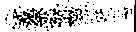 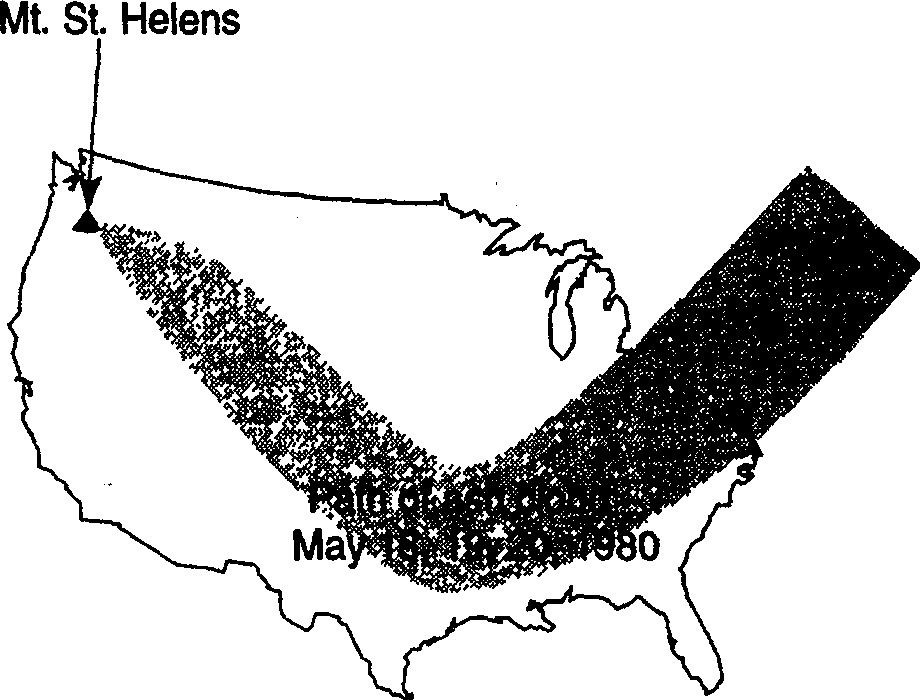 A Newly  Discovered PlanetScientists   studying   a   Sun-like   star   named Ogle-Tr-3  discovered  a  planet  that  is, on the average, 3.5 million kilometers  away from the star's  surface. The  planet  was discovered as a result   of  observing  a  cyclic decrease  in the brightness of Ogle-Tr-3 every 28.5  hours. The changing brightness  is the result  of the planet blocking some of the starlight when it is between Ogle-Tr-3 and Earth.  This. observation allowed scientists  to find not only the planet, but also to determine  the  planet's  mass  and  density. The mass  has  been calculated  to be approximately159 times the mass of Earth. The planet is only20% as dense as Jupiter.  Scientists  think  thatthis low density is the result of being very close to Ogle-Tr-3.6. The  density of the  discovered planet has been  estimated to be approximately(1) 5.5 g/cm3 	(3) 1.3 g/cm3(2)  2.0 g/cm3 	(4) 0.3 g/cm37. Scientists can  plan to photograph a solar eclipse  because most  astronomical events are(1)  cyclic and  predictableThe path of the  ash  cloud was  most probably  determined by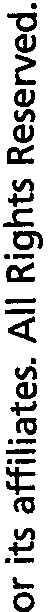 (1) hypothesis	(3) theory(2) inference	(4) observation10.  The graph below shows  the  relationship between mass and  volume  for three samples, A, B, and C, of a givenmaterial351/I c 	u30v	E25(2) cyclic and  unpredictable(3) random and  predictable(4) random and  unpredictable8. A student is asked to classify  several rocks. For best  results, the  classification should be based on(1) inferences	(3) hypotheses(2) interpretations . (4) observations9. The  map  that follows shows  the  path of an  ash  cloud that resulted from  the Mount St. Helens volcanic eruption. The  map  was developed from  satellite photographs.2 	EARTH SCIENCE ANSWER KEYs 20001510A500 	1	2 	3 	4 	5Volume(cm,What  is the  density of this material? (1) 1.0 g/cm3 	(3) 10.0  g/cm3(2) 5.0 g/cm3 	(4) 20.0 g/cm3u:::l"w0c:0ro&Cl0uName	Date  	DIAGNOSTIC TEST	TOPIC 2Base your answers to questions 1 and 2 on the following temperature  field map provided.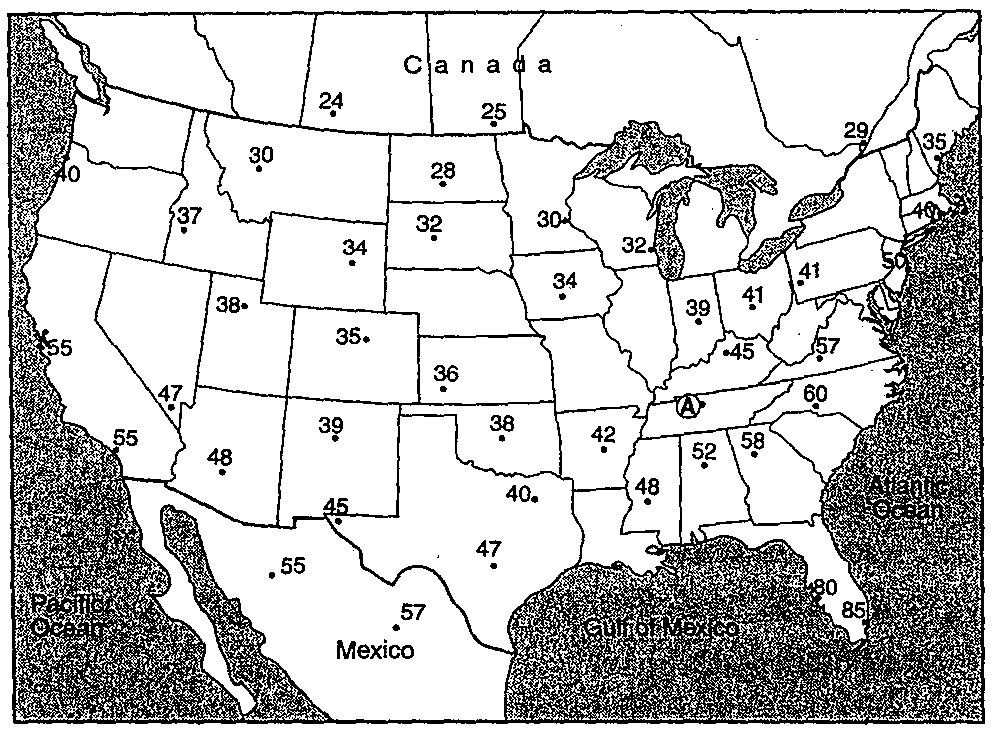 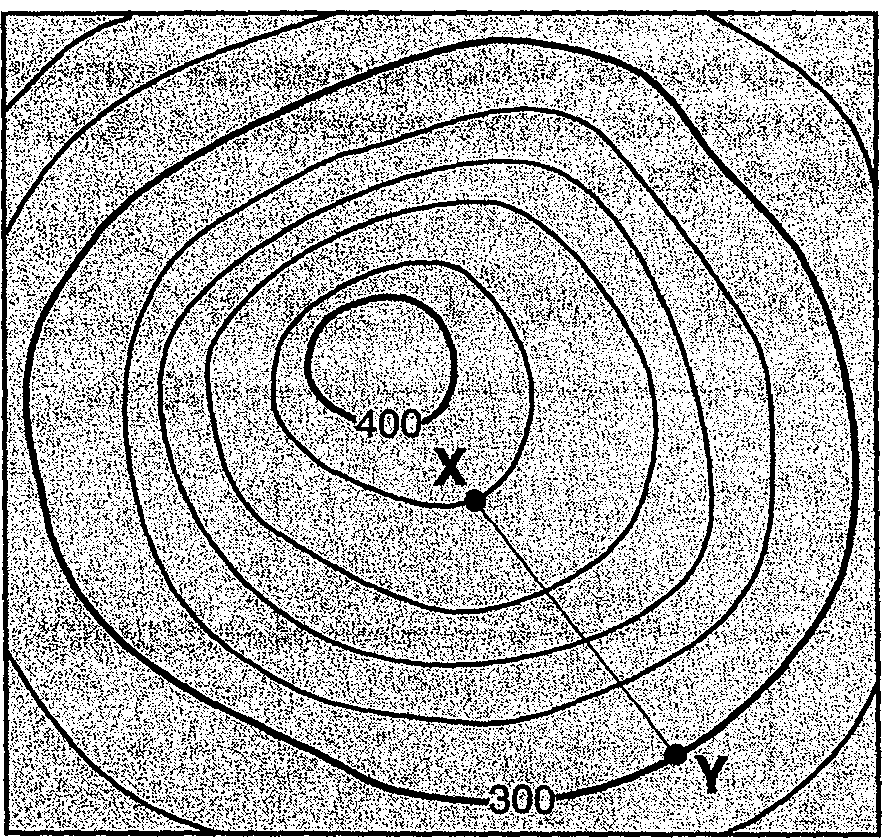 The map shows air temperatures, in degrees Fahrenheit, recorded at the same time at weather stations across North America.The air temperature at location A has beendeliberately left blank.N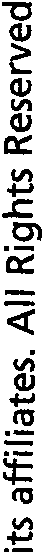 0 	1 	2km 	i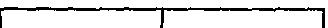 What is the gradient between  points  XandY?(1) 40 mJkm(2) 80 mJkm(3) 100 m/km(4) 120 m/km...0us:::s:::'0·.;:;u:::l\Jwc01. On the map provided, use smooth, curved solid lines to draw the 30°F,40°F, and 50°F isotherms.2. What  is the  most probable air temperature at location A?3. The approximate latitude of Utica, New York, is5. The diagram  below shows an observer on Earth measuring the altitude of Polaris.Zenith	Polaris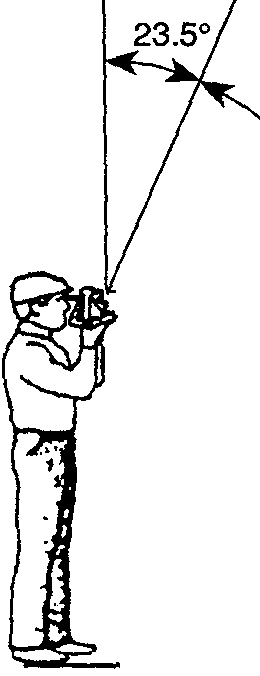 66.5°@.......s:::·0;:1:(1) 43°05' N (2) 43°05' s(3)  75°15' E(4) 75°15' w------------- _t19Jj?_QQ_4. The topographic  map that  follows0	shows a hill. Points X and Y represent locations on the hill's  surface. Elevations are shown in meters.What is the latitude of this  observer?(1) 90° N	(3) 43° N(2) 66.5° N 	(4) 23.5° NEARTH SCIENCE ANSWER KEY	3Name 	Date 	_DIAGNOSTIC TEST 	TOPIC 2 (CONTINUED)Base your answers to questions 6 and 7 on the map below, which shows the latitude and longitude of five observers, A, 8, C, D, and E, on Earth.80°W A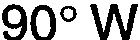 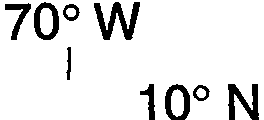 11. An environmental scientist needs to prepare a report  on the potential effects that  a proposed surface  mine in New York State will have on the watershed where the mine will be located. In which reference materials will the  scientistfind the most useful data with which  to determine the watershed's boundaries? (1) topographic  maps(2) geologic time scalesB 	c 	EquatorD	E6. What  is the altitude of Polaris (the North  Star) above the  northern horizon for observer A?(4) planetary wind maps12. Which element  is most abundant inEarth's lithosphere?(1) oxygen 	(3) hydrogen(2) silicon 	(4) nitrogen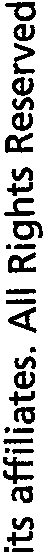 13. As a ship crosses the Prime  Meridian, an observer on the ship measures the altitude of Polaris at 60°. What  is the ship's location?(1)  0°(2) 10°(3) 80°(4) 90°(1) 60° south latitude and  0° longitude(2) 60° north  latitude and  0° longitude(3) oo latitude and 60° east  longitude7. Which two observers would beexperiencing the same  apparent solar time?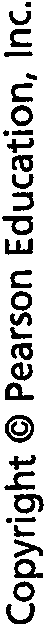 (4) 0° latitude and 60° west longitude14. At which New York State location  will....0(1) A and C(2) Band C(3) B andE(4) D andEan observer most likely measure the altitude of Polaris as approximately 42°? (1) Jamestown	(3) Oswego8. When the  time  of day for a certain ship at sea is 12 noon, the  time of day at the Prime  Meridian (0° longitude) is 5 p.m. What  is the ship's longitude?(1) 45° w 	(3) 75° w(2) 45° E 	(4) 75° E9. Which New York State river flows generally southward?(1) St. Lawrence River(2) Niagara River(3) Genesee  River(4) Hudson River10. Which temperature zone of Earth's atmosphere contains the most water vapor?(2) Plattsburgh	(4) New York City15. The North Star  (Polaris) can be used for navigation in Earth's Northern Hemisphere because(1) Polaris is located  directly  over theTropic of Cancer(2) Polaris is the brightest and  mosteasily located star(3) the altitude of Polaris is equal  to theobserver's latitude(4) the position of Polaris changes withthe seasons(1) mesosphere(2) stratosphere(3) thermosphere(4) troposphere4 	EARTH SCIENCE ANSWER KEY